 									 Registrační číslo: _____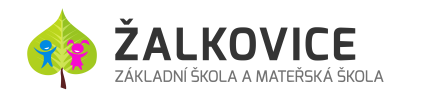 Základní škola a Mateřská škola ŽalkoviceZÁPISNÍ LIST pro školní rok 2019/2020Vyplňuje zákonný zástupce Jméno a příjmení dítěte_________________________________ Rodné číslo ____________________ Místo narození__________________ Okres rodiště _____________ Státní občanství____________ Trvalý pobyt ___________________________________________ ID datové schránky ____________ Adresa pro doručování písemností: ______________________________________________________ Zdravotní pojišťovna (kód/zkratka) ___________ Docházel(a) do MŠ__________________________Zdravotní stav, postižení, obtíže ________________________________________________________Sourozenci: jméno, třída ______________________________________________________________ OTEC _____________________________ Bydliště (pokud je odlišné)__________________________Telefon do zaměstnání ____________mobil_______________E-mail ___________________________ MATKA ____________________________ Bydliště (pokud je odlišné)_________________________Telefon do zaměstnání ____________mobil_______________E-mail ___________________________ Údaje o rodině: úplná rodina - v péči matky - v péči otce - střídavá péče - pěstounská péče Zapsal/a/: _______________________ Kontroloval (a): ________________________________ Potvrzuji správnost zapsaných údajů a dávám svůj souhlas Základní škole a Mateřské škole Žalkovice k tomu, k tomu, aby s mým dítětem mohl v rámci prevence sociálně patologických jevů pracovat psycholog, speciální pedagog a další odborní pracovníci z oblasti psychologických služeb, sociálních a obdobných služeb. Souhlasím s možností orientačního testování přítomnosti návykových látek v organismu mého dítěte, existuje-li důvodné podezření z požití návykové látky a možného ohrožení jeho zdraví. V Žalkovicích dne ________. dubna 2019 podpis zákonného zástupce: ____________________________ Jiná důležitá sdělení škole: ______________________________________________________________________________________________Prohlašuji tímto, že jsem (zakroužkujte) a) jediný zákonný zástupce dítěte b) projednal/a/ jsem s dalším zákonným zástupcem zápis dítěte do základní školy a že další zákonný zástupce nezapsal dítě do jiné základní školy.            ___________________________			    čitelný podpis Poznámky učitele: ___________________________________________________________________                                 ____________________________________________________________________